​​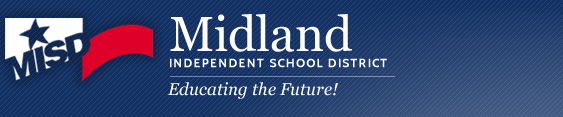 Midland Fiber Consortium Request for Proposal Award CriteriaThis request for proposal is a negotiable instrument and the award will be based on the following criteria.  The District shall accept the proposal(s) that best meets the needs of the District; however, this does not necessarily means the District will accept the lowest bid.  Weights are listed after the criteria.Per Texas Education Code Sec. 44.031 (b), the District shall consider the following criteria.Evalution CriteriaPossible
Points1.The Purchase Price35a. Price of E-rate eligible goods and services (25 Points)b. Price of E-rate ineligible goods and services (10 Points)2. The reputation of the vendor and the vendors goods or services;203. The quality of the vendor's good or services;204. The extent to which the goods or services meet Districts needs;205. The vendor's past relationship with the district;06. The impact on the ability of the district to comply with laws and rules relating to historically underutilize businesses:07. The total long-term cost th the district to acquire the vendor's goods or services08.  For a contract for goods and services, other than goods and services related to telecommunications and information services, building construction and maintenance, or instructional materials, whether the vendor or the vendor's ultimate parent company or majority owner:

a.  has its principal place of business in this state; or
b.  employs at least 500 persons in this state; and09. Any other  relevant factor specifically listed in the request for proposal.5